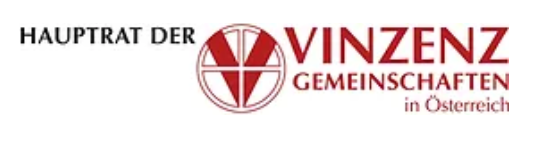 Gründungssitzung der„Vinzenzgemeinschaft (Name)“am (Datum), (Zeit)Tagesordnung:Begrüßung der AnwesendenBesprechung und Genehmigung der StatutenWahl des Vorstandes Bestellung des Geistlichen Beirates und der RechnungsprüferAllfälligesVinzentinisches GebetCredo: „Keine Gesellschaft kann Elend als Schicksal akzeptieren, ohne dass sie in ihrer Ehre getroffen wird. Baut daher Gesellschaften auf, in denen es mehr Brüderlichkeit gibt und die Geringsten und die Ärmsten in ihrer Menschenwürde anerkannt werden.“											Frederic Ozanam Vinzentinisches GebetHerr, lass mich zu allen Menschen ein guter Freund sein. Lass mich Vertrauen schenken dem, der leidet und klagt, dem, der fern von dir Erleuchtung sucht, dem der nicht weiss, wie er beginnen soll, dem der sich anvertrauen will und nicht die Kraft dazu hat.Herr hilf mir, das ich an niemandem vorbeigehe mit gleichgültigem Gesicht, mit verschlossenem Herzen, mit eiligem Schritt.Herr gib, dass ich wahrnehme, wer mir zur Seite steht, wer betrübt und hilflos ist, wer leidet und es verbirgt, wer einsam ist.Herr schenke mir das Feingefühl, das die Herzen öffnet; befreie mich von der Eigenliebe, dass ich dir diene, dass ich dich liebe, dass ich auf dich höre, in jedem Menschen, den du mir begegnen lässt.